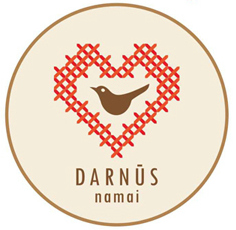 VIEŠOJI ĮSTAIGA  “DARNŪS NAMAI”Įmonės kodas: 304090197 , Algirdo g. 16, Naujasodis, LT-44101, Kauno raj.. Mob.tel.:+37060980270;El. paštas: paramaseimai@darnus-namai.lt AB SEB bankas, Banko kodas: 70440, a/s: LT 0870440600080508572018 metais vykdytos veiklos "KAUNO RAJONO BENDRUOMENINIAI ŠEIMOS NAMAI"    Nuo 2017 m. liepos mėn. įgyvendinamas projektas "Kauno rajono bendruomeniniai šeimos namai", kuris finansuojamas pagal 2014-2020 metų Europos Sąjungos fondų investicijų veiksmų programos 8 prioriteto „Socialinės įtraukties didinimas ir kova su skurdu“ įgyvendinimo priemonę Nr. 08.4.1-ESFA-V-416 „Kompleksinės paslaugos šeimai“. Projektu „Kauno rajono bendruomeniniai šeimos namai“ siekiama sudaryti sąlygas Kauno rajone gyvenančioms šeimoms gauti kompleksiškai teikiamas paslaugas kuo arčiau šeimos gyvenamosios vietos, siekiant įgalinti šeimą įveikti iškilusias krizes.     Buvo vykdomi pozityvios tėvystės mokymai, auginantiems įvairaus amžiaus vaikus – viena grupė tėvams, auginantiems sveikatos sutrikimų ar negalią turinčius vaikus, viena grupė kurtiems tėvams, auginantiems įvairaus amžiaus vaikus, kurių metu tėvai buvo mokomi kaip naudoti nesmurtinius vaikų drausminimo būdus ir gerinti tarpusavio santykius su vaikais     Taip pat vyko trys tėvų paramos grupės (Šeimos klubai), vyko paskaitos tėvams pagal pageidaujamas temas, šeimos tarpusavio santykių gerinimo žygiai, streso valdymo grupės – savaitgalio dienos stovyklos tėvams - 20 tėvų dalyvavo streso valdymo grupėje- savaitgalio stovykloje, kurios metu jie įgijo įgūdžių, kaip suvaldyti savo neigiamas emocijas ir neišlieti jų ant  namiškių ir vaikų, kaip formuoti tinkamus konfliktų sprendimo būdus.     Bendrai psichologo-psichoterapeuto konsultacijomis pasinaudojo 300 asmenų.    Tarp jų, psichologo psichoterapeuto konsultacijas gavo 90 šeimos narų, taip pat ir vaikų, patiriančių smurtą artimoje aplinkoje.     Šeimoms taip pat teikiamos mediacijos, pedagogo, socialinio darbuotojo konsultacijos. Teikiama vaikų priežiūros paslauga (vaikams nuo trejų metų, kol pradės lankyti mokyklą, tuo metu, kai jų tėvai (įtėviai, globėjai) dalyvauja mokymuose, individualiose konsultacijose); pavėžėjimo paslauga. Ja pasinaudojo apie 70 asmenų.   Siekiant smurto artimoje aplinkoje prevencijos buvo organizuojamos streso valdymo grupės-savaitgalio stovyklos paaugliams nuo 13-16 m. 30 paauglių gavo paslaugas per šiuos metus ir įgijo naujų gebėjimų valdyti savo neigiamas emocijas nenaudojant smurto, išmoko alternatyvių smurtui streso valdymo būdų, formavo nesmurtinius konfliktų valdymo įgūdžius. Paaugliams taip pat buvo organizuojamos šeimoje reikalingų bendravimo ir bendradarbiavimo įgūdžių lavinimo grupės „Aš šeimoje“ savaitgalio stovyklos; vaikinų / merginų lytiškumo ugdymo grupės, kuriose vaikinai ir merginos mokėsi megzti lyčių lygybe ir tarpusavio pagarba paremtus santykius su kitos lyties atstovais.    2018 m. paslaugos suteiktos 804 asmenims. „PASLAUGOS GLOBĖJAMS (RŪPINTOJAMS) IR ĮTĖVIAMS“2018 m. sėkmingai įgyvendintas Lietuvos Respublikos Socialinės apsaugos ir darbo ministerijos finansuotas projektas „Paslaugos globėjams (rūpintojams) ir įtėviams“. Buvo numatytos ir įgyvendintos šios veiklos“: Straipsnių, populiarinančių globą ir įvaikinimą spausdinimas prisidėjo prie visuomenės nuostatų į tėvų globos netekusius vaikus keitimo. Buvo išspausdinti 3 straipsniai.Informacinių lankstinukų, skrajučių leidyba ir platinimas. Informacija lankstinukuose ir skrajutėse pagilino visuomenės narių žinias apie vaikų globą ir įvaikinimą, galimybę globoti ar įsivaikinti. Buvo išplatinta 200 informacinių lankstinukų bei 100 skrajučių. Informaciniai straipsniai ir skelbimai internetiniame organizacijos puslapyje www.darnus-namai.lt ir internetiniuose partnerių puslapiuose. Informacijos talpinimas internetiniame puslapyje padarė ją prieinamą žmonėms, kurie naudojasi informacinėmis technologijomis ir ieško informacijos internete. Organizacijos internetiniame puslapyje bei savivaldybių internetiniuose puslapiuose buvo nuolat atnaujinama informacija apie vaikų globą ir įvaikinimą. Informaciniai skelbimai, kviečiantys tapti globėjais ar įtėviais, regioniniuose  laikraščiuose. Tokiu būdu informacija pasiekė savivaldybių gyventojus, nes regioninę spaudą noriai skaito regiono gyventojai dėl joje spausdinamų vietinių aktualijų. Buvo išspausdinta 20 skelbimų. Įvadiniai mokymai būsimiesiems globėjams ir įvaikintojams. Mokymai truko 90 val. Šeimų lankymas namuose. Rengiant pirmines, papildomas, svečiavimosi ar kitas išvadas; vertinant globos kokybę ar konsultuojant šeimą. Šeimų lankymas namuose padėjo pažinti šeimos narių gebėjimus, stipriąsias puses ir poreikius. Buvo atlikta 40 vizitų į namus. Išvadų apie šeimos tinkamumą globoti ar įsivaikinti vaiką rengimas, gavus socialinių partnerių VTAS prašymą parengti šeimą (asmenį) ir pateikti išvadą. Buvo parengta 20 išvadų.  Dalyvavimas globėjų, įtėvių ir jų norimo globoti ar įsivaikinti vaiko suporavimo procedūroje. Parengtai globėjų ar įtėvių šeimai gavus individualų pasiūlymą globoti ar įsivaikinti vaiką, GIMK specialisto dalyvavimas yra svarbus parenkant vaikui šeimą. Buvo dalyvauta 4 suporavimo procedūrose.Globėjų ir įtėvių tęstinių mokymų bei savitarpio paramos grupių organizavimas ir vedimas. 1 grupinis užsiėmimas per mėnesį. Buvo pravesti 6 tęstinių mokymų bei savitarpio paramos grupių užsiėmimai. Išvadų dėl fizinio asmens tinkamumo priimti vaiką laikinai svečiuotis rengimas gavus VTAS prašymą atlikti vertinimą ir pateikti išvadą. Buvo įvertinta 10 tokių asmenų. Konsultavimo ir informavimo paslaugos globėjams ir įtėviams gavus VTAS ar pačios šeimos prašymą. Individualios konsultacijos, kurių trukmė apie 30-45 min., bei informavimo paslaugos buvo suteiktos maždaug 100 asmenų. Globos kokybės vertinimas gavus VTAS prašymą atlikti vertinimą ir pateikti išvadą. Globos mokybės vertinimas padeda nuosekliai atskleisti, kaip šeima geba tenkinti vaiko poreikius, padeda šeimai ištaisyti klaidas. Buvo atlikta 18 globos kokybės vertinimų. Išvadų dėl fizinio asmens tinkamumo įsivaikinti sutuoktinio vaiką rengimas gavus VTAS prašymą atlikti vertinimą ir pateikti išvadą. Buvo įvertinti 2 asmenys, ketinantys įvaikinti sutuoktinio vaiką. 